17 January 2023Dear Families,Owing to the cost-of-living crisis, we know so many families are experiencing unforeseen hardships and challenges.  Given the current economic climate, and that many of our circumstances may have changed, we wanted to share again the criteria for free school meal eligibility. Your child can qualify for free school meals if you receive: Income Support Income Based Jobseekers Allowance Income Related Employment and Support Allowance Child Tax Credit with an annual income of less than £16,190, provided you are not receiving Working Tax Credit the ‘Guaranteed’ element of the State Pension Credit Working Tax Credit run-on Universal Credit with an annual net earned income threshold of less than £7,400  
If you need any help with your application, please contact us and we will be happy to support in any way we can.  We can provide access to a computer or support with document completion if that would be required.  If you have internet access, you can apply for free school meals through the local authority website using the link below: Bradford Council: https://www.bradford.gov.uk/benefits/applying-for-benefits/free-school-meals/ If you would appreciate a conversation about this, please do not hesitate to get in touch.  Yours sincerely 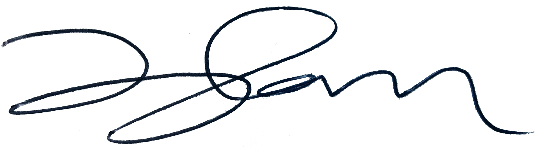 Danny CarrPrincipal